Identité : Nom : Prénom : Date de naissance : …./…./……..Lieu de naissance : Coordonnées : E-mail (perso) : Numéro de téléphone : Adresse complète : Pièces à fournir :Toutes les informations sur notre site-web (https://wmtprod.com/)Choisir votre statut au sein de l’association :(Cocher le choix)□ MEMBRE DE LA DIRECTION*			59€**□ MEMBRE « AUDIOVISUEL »*			22€**□ MEMBRE « DEVELOPPEMENT-WEB »*		16€**□ MEMBRE « INFORMATIQUE »*			18€**□ MEMBRE « MUSICAL »*				12€**□ MEMBRE MIXTES*				45€**□ MEMBRE BIENFAITEURS*			100€**□ MEMBRE OCCASIONNELS*			2,50€**[ ] Je suis membre fondateurs (à cocher en plus d’un autre choix).* Toutes les informations sur notre site-web (https://wmtprod.com/)**cotisation valable pour une année civile a compté de la date de paiements.Règlement de la cotisation :Toutes les informations sur notre site-web (https://wmtprod.com/)Modalités d’adhésionsL’inscription sera valide à partir de réception du certificat d’inscription/paiement ET de votre carte de membre que l’association s’engage de vous transmettre dans un délai de 15 jours. Si votre demande est refusée votre chèque sera détruit et vos espèces renvoyées dans l’enveloppe fournit.SIGNATURE*: 				SIGNATURE DU PRESIDENTS*: 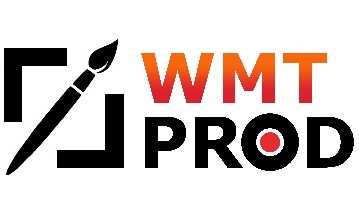 